5th Grade Life ScienceFood Webs VocabularyEnvironment – the space and all the living and nonliving things around an organismEcosystem –  all of the living and nonliving things in an area and the interactions among them (terrestrial ecosystems: land; aquatic ecosystems: water)Estuary – a biome where salt water from oceans mixes with freshwater from rivers along the coastDecomposer – an organism that consumes dead or decayed nonliving biomass without need for internal digestion (fungi: mushroom, mold)Producer – an organism that makes its own foodConsumer – an organism that gets energy from eating another organismHerbivore – consumers that eat only plantsCarnivores – consumers that eat only animalsOmnivore – consumers that eat both plants and animalsFood Chain –  a path of energy transfer from one organism to anotherFood Web – an interconnected set of food chains Thrive – to grow well or strongInvasive Species –  a non-native plant or animal that has been introduced into an environment and negatively impacts the environment’s ecosystemOther important words you need to know:Biotic – living parts of an ecosystemAbiotic – nonliving parts of an ecosystemPrimary Consumer – herbivores that eat plantsSecondary Consumer – carnivores that eat herbivoresTertiary Consumer – carnivores that eat carnivores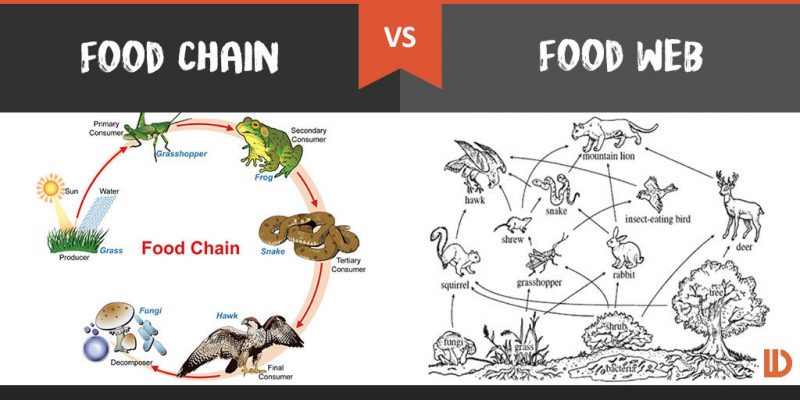 